г.  Петропавловск-Камчатский		                      «11» января 2019 года В соответствии с Федеральным законом от 28.12.2013 № 442-ФЗ «Об основах социального обслуживания граждан в Российской Федерации» и в рамках полномочий, определенных Положением о Министерстве социального развития и труда Камчатского края, утвержденным постановлением Правительства Камчатского края от 19.12.2008 № 423-П ПРИКАЗЫВАЮ:Утвердить тарифы на социальные услуги, предоставляемые поставщиками социальных услуг в Камчатском крае в стационарной форме социального обслуживания, на 2019 год согласно приложению к настоящему приказу.2. Настоящий приказ вступает в силу через 10 дней после дня его официального опубликования и распространяется на правоотношения, возникшие с 01.01.2019.Министр                                                                                            И.Э. КойровичТарифы на социальные услуги, предоставляемые поставщиками социальных услуг в Камчатском крае в стационарной форме социального обслуживания, на 2019 год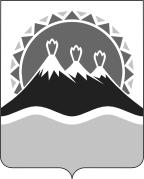 МИНИСТЕРСТВО СОЦИАЛЬНОГО РАЗВИТИЯ И ТРУДАКАМЧАТСКОГО КРАЯПРИКАЗ № 13-пОб утверждении тарифов на социальные услуги, предоставляемые поставщиками социальных услуг в Камчатском крае в стационарной форме социального обслуживания, на 2019 годПриложение к приказу Министерства социального развития и труда Камчатского края от   11.01.2019  №   13-п№ п/пНаименование социальной услугиСреднее время оказания социальной услуги, час/минМаксимальное количество услуг в месяцТариф на социальную услугу, руб.Тариф на социальную услугу, руб.№ п/пНаименование социальной услугиСреднее время оказания социальной услуги, час/минМаксимальное количество услуг в месяцВ городской местностиВ сельской местности123.4.5.6.Социально-бытовые услугиСоциально-бытовые услугиСоциально-бытовые услугиСоциально-бытовые услугиСоциально-бытовые услугиСоциально-бытовые услуги1.Обеспечение площадью жилых помещений в соответствии с утвержденными нормативами0,25/15При заселении347,76348,772.Предоставление помещений для отправления религиозных обрядов1/60 По мере возникновения потребности486,45487,913.Обеспечение мягким инвентарем (одеждой, обувью, нательным бельем и постельными принадлежностями) в соответствии с утвержденными нормативами0,33/204 (в отделении милосердия, в детских домах-интернатах – 31)463,68465,074.Обеспечение питанием в соответствии с утвержденными нормативами4/240311386,901391,065.Помощь в приеме пищи (кормление)1,5/90 31947,03949,876.Предоставление гигиенических услуг лицам, не способным по состоянию здоровья самостоятельно осуществлять за собой уход1,5/9031978,08981,017. Организация досуга и отдыха, в том числе обеспечение книгами, журналами, газетами, настольными играми7. Организация досуга и отдыха, в том числе обеспечение книгами, журналами, газетами, настольными играми7. Организация досуга и отдыха, в том числе обеспечение книгами, журналами, газетами, настольными играми7. Организация досуга и отдыха, в том числе обеспечение книгами, журналами, газетами, настольными играми7. Организация досуга и отдыха, в том числе обеспечение книгами, журналами, газетами, настольными играми7. Организация досуга и отдыха, в том числе обеспечение книгами, журналами, газетами, настольными играми7.1.Организация и проведение культурно-развлекательной программы (для группы получателей из 5 человек)1/120101751,221756,477.2.Предоставление печатных изданий, настольных игр0,08/525115,92116,278.Отправка за счет средств получателя социальных услуг почтовой корреспонденции0,7/402320,16321,129.Оказание помощи в написании писем, обращений и оказание помощи в прочтении писем и документов0,5/30 По мере возникновения потребности239,20239,9210.Покупка за счет средств получателя социальных услуг продуктов питания, промышленных товаров, средств санитарии и гигиены, средств ухода, книг, газет, журналов, настольных игр и их доставка0,7/40 2385,19386,3411.Организация перевозки и (или) сопровождение к месту лечения, получения консультации, обучения, проведения культурных мероприятий 2/120 2 (для детских домов-интернатов по мере необходимости)1759,981765,2612.Сопровождение во время прогулок (для группы из 8-10 чел.)2,5/150 8 раз - для отделения милосердия, 31 – для получателей социальных услуг, проживающих в общем отделении.Для детских домов –интернатов - 62.1336,421340,43Социально медицинские услугиСоциально медицинские услугиСоциально медицинские услугиСоциально медицинские услугиСоциально медицинские услугиСоциально медицинские услуги1.Выполнение процедур, связанных с наблюдением за состоянием здоровья получателей социальных услуг (измерение температуры тела, артериального давления, контроль за приемом лекарств и т.д.)1/60По мере возникновения потребности720,44722,602Систематическое наблюдение за получателями социальных услуг в целях выявления отклонений в состоянии их здоровья0,67/40По мере возникновения потребности480,29481,733.Оказание содействия в проведении оздоровительных мероприятий1/60По мере возникновения потребности720,44722,604.Проведение мероприятий, направленных на формирование здорового образа жизни0,33/201240,15240,875.Проведение занятий по адаптивной физкультуре1/6014 ( в период реабилитации)720,44722,606.Консультирование по социально-медицинским вопросам (поддержание и сохранение здоровья получателей социальных услуг, проведение оздоровительных мероприятий, выявление отклонений в состоянии их здоровья)0,5/304 раза в год360,22361,027.Проведение первичного медицинского осмотра и первичной санитарной обработки7.1.Прием получателя социальных услуг при поступлении в организацию социального обслуживания (или по возвращении получателя социальных услуг, отсутствовавшего в организации более 5 дней)0,33/20при поступлении получателя социальных услуг в организацию социального обслуживания или по возвращении клиента, отсутствовавшего в организации более 5 дней240,15240,877.2.Проведение первичной санитарной обработки0,67/40при поступлении клиента в организацию социального обслуживания или по возвращении клиента, отсутствовавшего в организации более 5 дней480,29481,737.3.Санитарная обработка одежды в дезкамере, дезинфекция0,67/40при поступлении получателя социальных услуг в организацию социального обслуживания или по возвращении получателя социальных услуг, отсутствовавшего в организации более 5 дней480,29481,738.Содействие в получении (приобретении) по назначению лечащего врача лекарственных препаратов, медицинских изделий, в том числе технических средств реабилитации и специализированных продуктов лечебного питания8.1.Содействие в получении (приобретении) по назначению лечащего врача лекарственных препаратов, медицинских изделий и специализированных продуктов лечебного питания0,67/405480,29481,738.2.Содействие в получении (приобретении) технических средств реабилитации8.2.1.Взаимодействие с Фондом социального страхования (ФСС) для оформления направления на получение либо изготовление технического средства реабилитации (ТСР)2/120По мере возникновения потребности1440,891445,208.2.2.Взаимодействие с пунктом проката 1/60По мере возникновения потребности720,44722,609.Содействие в направлении на санаторно-курортное лечение4/240По мере возникновения потребности2952,232961,0910.Оказание доврачебной помощи0,75/45По мере возникновения потребности540,33541,95Социально-психологические услугиСоциально-психологические услугиСоциально-психологические услугиСоциально-психологические услугиСоциально-психологические услугиСоциально-психологические услуги1.Социально-психологическое консультирование, в том числе по вопросам внутрисемейных отношений0,5/30По мере возникновения потребности392,13393,312Социально-психологический патронаж1/60 1784,26786,613.Оказание консультационной психологической помощи анонимно (в том числе с использованием "телефона доверия")0,5/30 21392,13393,315.Психологическая диагностика и обследование личности 1,5/902 раза впериод прохождения курса реабилитации1176,391179,926.Психологические тренинги  1/60До 6 раз в год784,26786,617.Психологическая коррекция 7.1.Психологическая коррекция (индивидуально либо в группе)1/60 По мере возникновения потребности784,26786,617.2.Занятия в сенсорной комнате0,75/45 По мере возникновения потребности588,20589,97Социально-педагогические услугиСоциально-педагогические услугиСоциально-педагогические услугиСоциально-педагогические услугиСоциально-педагогические услугиСоциально-педагогические услуги1.Обучение практическим навыкам общего ухода за тяжелобольными получателями социальных услуг, получателями социальных услуг, имеющими ограничения жизнедеятельности, в том числе за детьми-инвалидами0,5/30По мере возникновения потребности286,75287,612.Организация помощи родителям или законным представителям детей-инвалидов, воспитываемых дома, в обучении таких детей навыкам самообслуживания, общения и контроля, направленным на развитие личности1,5/902860,11862,693.Социально-педагогическая коррекция, включая диагностику и консультирование1/60По мере возникновения потребности573,04574,764.Формирование позитивных интересов (в том числе в сфере досуга)1/6010573,04574,765.Организация досуга (праздники, экскурсии и другие культурные мероприятия) (группа 5 чел.)3/18033033,633042,736.Социально-педагогический патронаж1/60По мере возникновения потребности573,04574,767.Социально-педагогическое консультирование1,5/90По мере возникновения потребности860,11862,69 Социально-трудовые услуги Социально-трудовые услуги Социально-трудовые услуги Социально-трудовые услуги Социально-трудовые услуги Социально-трудовые услуги1.Проведение мероприятий по использованию остаточных трудовых возможностей и обучению доступным профессиональным навыкам0,7/40По мере возникновения потребности351,92352,982.Оказание помощи в трудоустройстве3/180По мере возникновения потребности1584,271589,033.Организация помощи в получении образования, в том числе профессионального образования, инвалидами (детьми-инвалидами) в соответствии с их способностями1,5/90По мере возникновения потребности791,83794,206. Социально-правовые услуги6. Социально-правовые услуги6. Социально-правовые услуги6. Социально-правовые услуги6. Социально-правовые услуги6. Социально-правовые услуги1.Оказание помощи в оформлении и восстановлении утраченных документов получателей социальных услуг1,5/90По мере возникновения потребности920,88923,642.Оказание помощи в получении юридических услуг (в том числе бесплатно)0,7/40 2 раза в год409,28410,513.Оказание помощи в защите прав и законных интересов получателей социальных услуг0,7/40 По мере возникновения потребности409,28410,514.Содействие в оформлении регистрации по месту пребывания (месту жительства)3/180 По мере возникновения потребности1841,761847,297. Услуги в целях повышения коммуникативного потенциала получателей социальных услуг, имеющих ограничения жизнедеятельности, в том числе детей-инвалидов7. Услуги в целях повышения коммуникативного потенциала получателей социальных услуг, имеющих ограничения жизнедеятельности, в том числе детей-инвалидов7. Услуги в целях повышения коммуникативного потенциала получателей социальных услуг, имеющих ограничения жизнедеятельности, в том числе детей-инвалидов7. Услуги в целях повышения коммуникативного потенциала получателей социальных услуг, имеющих ограничения жизнедеятельности, в том числе детей-инвалидов7. Услуги в целях повышения коммуникативного потенциала получателей социальных услуг, имеющих ограничения жизнедеятельности, в том числе детей-инвалидов7. Услуги в целях повышения коммуникативного потенциала получателей социальных услуг, имеющих ограничения жизнедеятельности, в том числе детей-инвалидов1.Обучение инвалидов (детей-инвалидов) пользованию средствами ухода и техническими средствами реабилитации0,5/30По мере возникновения потребности296,84297,732.Проведение социально-реабилитационных мероприятий в сфере социального обслуживания1/60По мере возникновения потребности593,68595,463.Обучение навыкам поведения в быту и общественных местах0,75/45 По мере возникновения потребности445,05446,394.Оказание помощи в обучении навыкам компьютерной грамотности0,75/45 Услуга предоставляется пять раз в неделю, курс - 15 дней430,13431,425.Услуги по переводу на язык жестов при реализации индивидуальной программы реабилитации инвалидов0,5/30По мере возникновения потребности286,75287,61